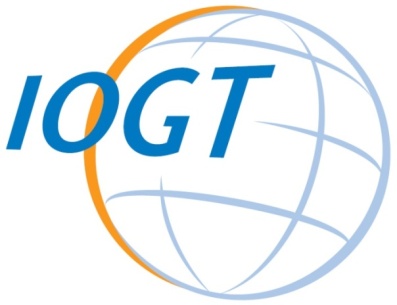 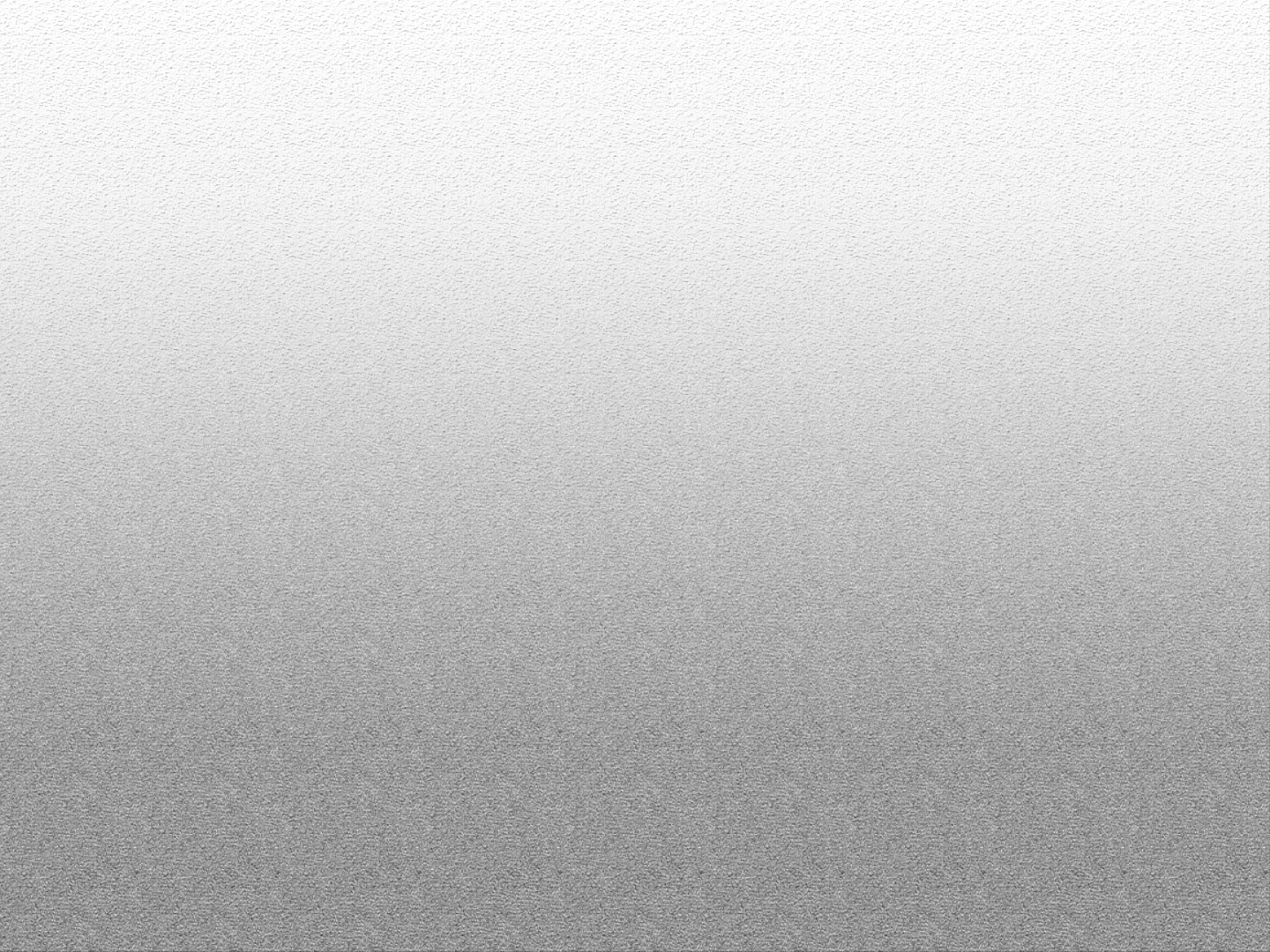 INNHOLD1. Anvendelse og hensikt.	22. Referanser.	23. Definisjoner.	34. Ansvar og myndighet.	35. Beskrivelse.	45.1. Målsetning for HMS arbeidet	45.2. Organisering	56. Prosessbeskrivelser	66.1. Kartlegging	66.1.1. Registrering	66.1.2. Sykefravær og skader	66.1.3. Møter	76.1.4. Medarbeidersamtaler	76.2. Risikovurdering	76.2.1. Personlig verneutstyr	76.2.2. Sikker jobb analyse	76.3. Handlingsplaner og tiltaksplaner	76.4. Daglige rutiner	86.4.1. Informasjon og kommunikasjon .	86.4.2. Brannsikkerhet	86.4.3. Beredskap forøvrig	86.5. Håndtering av tilløp, avvik, uønskede hendelser og kritikkverdige forhold	96.5.1. Tilløp og avvik	96.5.2. Uønskede hendelser og kritikkverdige forhold	96.6. Kompetanseutvikling	107. Interne revisjoner	108. Ledelsens gjennomgang	109. Om HMS håndboken	101. Anvendelse og hensikt.HMS-håndboken med tilhørende prosedyrer, instrukser og dokumenter skal brukes ved planlegging, gjennomføring og oppfølging i de administrative funksjonene i IOGT og i sammenhenger der IOGT har arbeidsgiveransvar, i organisasjonsarbeidet og i arbeidet med prosjekter og enkelttiltak i regi av IOGT eller der organisasjonen forestår slik aktivitet på vegne av samarbeidende organisasjoner. HMS-håndboken gjelder for alle ledd i organisasjonen så langt dette passer. HMS-håndboken gjelder også når organisasjonen utfører oppdrag for eksterne kunder og skal i slike tilfeller tjene som dokumentasjon av organisasjonens systematiske arbeid innenfor Helse-. Miljø- og Sikkerhets- arbeidet. Håndboken beskriver målsetningen i HMS-arbeidet og hvorledes det arbeides i det daglige.Prosessene som er beskrevet i denne HMS håndboken og tilhørende prosedyrer, instrukser dokumenter og retningslinjer skal sikre at det arbeides enhetlig og rasjonelt. Hensikten er at arbeidet tilfredsstiller de ansattes, medlemmenes og andre interessenters behov.  Systemet som er beskrevet skal sikre at erfaringer samles og kommer til nytte i det daglige arbeidet og når nye prosjekter og aktiviteter skal planlegges og gjennomføres.2. Referanser.Følgende lover og forskrifter er aktuelle for IOGTs virksomhet per dags dato:3. Definisjoner.Helse, Miljø- og Sikkerhet (HMS) omfatter arbeid og aktiviteter som tar sikte påå sikre et arbeids- og organisasjonsmiljø som gir grunnlag for en helsefremmende og meningsfylt arbeidssituasjon, som gir full trygghet mot fysiske og psykiske skadevirkninger, og med en velferdsmessig standard som til enhver tid er i samsvar med den teknologiske og sosiale utvikling i samfunnet,å sikre trygge ansettelsesforhold og likebehandling i arbeidslivet,å gi grunnlag for at arbeidsgiver og arbeidstakerne i virksomhetene selv kan ivareta og utvikle sitt arbeidsmiljø i samarbeid med arbeidslivets parter og med nødvendig veiledning og kontroll fra offentlig myndighet,å bidra til et inkluderende arbeids- og organisasjonsliv.4. Ansvar og myndighet.Generalsekretær er ledelsens representant i HMS arbeidet og ansvarlig for at arbeidsgivers plikter i henhold til lover og forskrifter blir overholdt – se pkt. 2 at HMS-håndboken er oppdatert når det gjelder endringer i lover og forskrifterat sykefravær blir fulgt opp i henhold til avtalte rutinerArbeidsgivers plikter er for øvrig nærmere beskrevet i Arbeidsmiljølovens § 2.1 og 2.2.Arbeidstakers plikter er nevnt i Arbeidsmiljølovens § 2.3 – herundergjøre seg kjent med gjeldende lover og forskrifter innen helse, miljø og
sikkerhet og etterleve disse i det daglige arbeidet.bruke påbudt verneutstyr, vise aktsomhet og ellers medvirke til å hindre ulykker og helseskader,straks underrette arbeidsgiver og verneombudet og i nødvendig utstrekning andre arbeidstakere når arbeidstakeren blir oppmerksom på feil eller mangler som kan medføre fare for liv eller helse, og vedkommende ikke selv kan rette på forholdet,sørge for at arbeidsgiver eller verneombudet blir underrettet så snart arbeidstaker blir kjent med at det forekommer diskriminering, trakassering, vold eller annen utilbørlige forhold på arbeidsplassen,medvirke ved utarbeiding og gjennomføring av oppfølgingsplaner ved helt eller delvis fravær fra arbeidet på grunn av ulykke, sykdom, slitasje eller lignendeVerneombudet skal i følge Arbeidsmiljøloven ivareta arbeidstakerens interesser i saker som 
angår arbeidsmiljøet. Vedkommende skal se til at virksomheten er innrettet og vedlikeholdt, og at arbeidet er utført i samsvar med bestemmelsene i arbeidsmiljøloven.Arbeidsmiljøutvalget (AMU) skal delta i kartlegging, risikovurdering og avvikshåndtering når det gjelder HMS-arbeidet årlig gjennomgå HMS-håndboken besørge oppdatering og videreutvikling i henhold til endrede forhold ogpåse at HMS-systemet fungerer etter intensjonene.Ansvarsmatrise. Det er satt opp en ansvarsmatrise for en del viktige funksjoner5. Beskrivelse.5.1. Målsetning for HMS arbeidetIOGT vil arbeide for å etterleve alle relevante lover og standarder som omfatter 
beskyttelse av helse, miljø og sikkerhet både for ansatte og for medlemmer når de deltar på møter og andre aktiviteter i regi av organisasjonen samt for andre som er involvert i IOGTs 
aktiviteter på faste og midlertidige lokaliseringer. 

IOGTs mål er å hindre at arbeid og aktiviteter forårsaker ulykker, skader eller tap for ansatte, medlemmer og andre personer involvert i våre aktiviteter. Vi vil skaper en sikker og trivelig arbeidsplass og en åpen, inkluderende og trygg organisasjon. Et arbeidsmiljø og et organisasjonsmiljø med god kommunikasjon der alle parter trives og føler glede ved å delta.  Ledelsen skal legge forholdene til rette for at målene kan nåes, og alle ansatte og medlemmer skal aktivt delta i helse-, miljø- og sikkerhetsarbeidet.. Helse, miljø og sikkerhetsarbeidet skal derfor behandles på lik linje med andre prioriterte oppgaver.  IOGT vil kontinuerlig arbeide for å utvikle gode rutiner for tilbakemeldinger og korrigerende tiltak slik at vi kan måle fremgang innen helse-, miljø- og sikkerhetsarbeidet. Ledelsen skal holde seg og de ansatte oppdatert på kravene som myndighetene stiller.Vår innsats for helse, miljø og sikkerhet skal sikre:Menneskers liv og helseDet interne arbeids- og organisasjonsmiljøetDet ytre miljøetTrygge anlegg, forsvarlig og riktig utstyr og bærekraftige prosjekter og aktiviteterIOGTs satsingsområder innenfor HMS arbeidet i denne perioden erOpplæring i HMS gjennomgang deltakelse i kartlegging av arbeidsmiljøet Tilrettelegging for bedre intern og ekstern kommunikasjon. Utarbeidelse av HMS handlingsplaner og tiltaksplaner sentralt, regionalt og lokalt
5.2. OrganiseringOrganisasjonsnavn: IOGT i Norge
Besøksadresse: Torggata 1, 4etg.
Postadresse: PB 5587, Youngstorget, 0028  Oslo
Telefon: 23214580
E-post: iogt@iogt.no
Web: www.iogt.no
IOGT i Norge tilhører bransjen interesseorganisasjoner. 

Generalsekretær: Hanne Cecilie Widnes
Seksjonsleder: Odd Kjell Ingvaldsen – Avdeling Sosial Mobilisering
Verneombud: Mirjeta Emini – valgt 14.01.2015
Arbeidsmiljøutvalg: Hanne Cecilie Widnes, Mirjeta Emini, Odd Kjell IngvaldsenBrannansvarlig: Utpekes ved hver enkelt virksomhet
Antall ansatte: 22
Deltidsansatte: 76. ProsessbeskrivelserHMS arbeidet kan beskrives gjennom ulike prosesser. De viktigste erKartleggingRisikovurderingUtarbeidelse av handlingsplaner og tiltaksplanerDaglige rutinerRegistrering og behandling av tilløp, avvik og uønskede hendelser og forholdKompetanseutvikling6.1. KartleggingIOGT skal årlig kartlegger arbeidsmiljøet. Kartleggingen skal omfatte både fysiske og psykososiale forhold. Kartlegging gjennomføres bl.a. ved vernerunder, medarbeidersamtaler og personalmøter.6.1.1. Registrering Det er utarbeidet en sjekkliste for registrering av HMS-forhold. Ved behov utarbeides det egen sjekkliste på den enkelte arbeidsplass.Registreringen skal omfatte.Fysisk arbeidsmiljøVernetiltakPsykososialt arbeidsmiljø
6.1.2. Sykefravær og skaderEn viktig del av kartleggingsarbeidet er registrering og oppfølging av sykefravær og skader.
Sykefraværet registreres og følges derfor opp kontinuerlig. Dette for at virksomheten kan vurdere hva som kan forbedres for å unngå skader og sykdom og hvilke tiltak som kan redusere sykefraværet. Oppfølging gir også oversikt over kostnadene påført bedriften som resultat av sykefravær. For registrering og oppfølging benyttes NAV og Arbeidstilsynets standard skjema. Når det gjelder yrkessykdom og yrkesskade meldes dette av arbeidsgiver til trygdekontoret. Dersom det er mistanke om yrkessykdom, skal dette meldes Arbeidstilsynet av legen. 
6.1.3. MøterHMS skal regelmessig være tema på administrasjonsmøter, på årlige personalmøter og på alle møter i organisasjonens styrende organer. 6.1.4. MedarbeidersamtalerHMS skal være tema i alle medarbeidersamtaler. Som hjelpemiddel i medarbeidersamtalene benyttes HSHs standard samtaleskjema6.2. Risikovurdering6.2.1. Personlig verneutstyrOpphold i IOGTs lokaler og deltakelse i aktiviteter krever normalt ikke bruk av personlig verneutstyr. Dersom bruk av slikt utstyr er nødvendig skal dette spesifiseres for den enkelte enhet.  Ansatte og medlemmer plikter i slike tilfeller å benytte slikt utstyr.6.2.2. Sikker jobb analyseDersom arbeid og aktiviteter kan medføre fare for liv og helse skal det gjennomføres en spesiell ”Sikker jobb analyse”. For større prosjekter og for eksterne oppdrag skal det alltid gjennomføres ”Sikker jobb analyse” med sikte på å avdekke eventuelle farlige forhold. Generalsekretæren eller den som hun bemyndiger gjennomfører risikovurdering sammen med de berørte ansatte og verneombudet eller den hun bemyndiger.Til hjelp ved gjennomføring av Sikker jobb analyse er det utarbeidet et eget skjema.6.3. Handlingsplaner og tiltaksplanerDet skal utarbeides årlige handlingsplaner for HMS arbeidet i IOGT. Planen skal godkjennes i Ledelsens gjennomgang, se kap. 8 i denne håndboken. Planen skal omfatte prioriterte oppgaver sentralt, regionalt og lokalt. Statusrapportering skal skje regelmessig i AMU og styrende organer.Oppfølging av HMS kartlegging og vernerunder skal skje ved etablering og gjennomføring av tiltaksplaner. Resultater rapporteres til AMU.Det er utarbeidet forslag til egnet plan- og rapporteringsdokument.
6.4. Daglige rutinerHelse, miljø og sikkerhetsarbeidet skal i det daglige arbeidet behandles på lik linje med andre prioriterte oppgaver. 6.4.1. Informasjon og kommunikasjon
Informasjon er viktig for IOGT. I og med at vi har virksomhet med flere avdelinger og prosjekter som holder til forskjellige deler av landet er det enda viktigere at informasjonen kommer frem til alle ansatte. Generalsekretæren har overordnet ansvar for at alle ansatte og medarbeidere er godt informert til en hver tid. Stabssamling organiseres 1-2 ganger i året. General sekretær og avdelingsledere har ansvar for å formidle informasjon til de ansatte i periodene mellom stabsmøtene, enten gjennom egne møter, e-post eller telefon.  På stabssamlingene diskuteres aktuelle saker og problemer, det foregår opplæring og informasjon, helse, miljø og sikkerhet er bland de viktige temaene som tas opp. Referater og handlingsplaner fra disse møtene er en viktig del av bedriftens dokumentasjon og arbeid med helse, miljø og sikkerhet.6.4.2. BrannsikkerhetAlle medlemmer og ansatte i IOGT skal kjenne til lokale retningslinjer og instrukser for forebygging, varsling og slukking av brann i bygningene der virksomheten drives. Forebyggende tiltakVarsom omgang med åpen ild og brennbare materialerUtarbeidelse av rømningsplaner - oppslagMerking av rømningsveierPlassering av brannmelderePlassering av brannslanger og andre slokkeredskaperÅrlige brannøvelserNår brann oppdages/brannalarmen gårVarsle alle i nærhetenVarsle brannvesenet på telefon 110Steng alle dører og vinduer og forlat det rommet du befinner deg i.Møt direkte opp på fastsatt møteplass/evakueringsplass6.4.3. Beredskap forøvrigEn hver ansatt som oppdager ulykke varsler øvrige ansatte. Lege, ambulanse og politi varsles etter behov. Ved personskade gis førstehjelp. Ulykker som medfører alvorlig personskade på arbeidsplassen skal meldes til lege, Arbeidstilsynets lokalkontor og eventuelt politi. Ulykker og brann med elektrisk årsak skal meldes til det lokale e-tilsyn. Eventuelle skader meldes til trygdekontoret.Viktige telefonnummer: Politi 112, Brannvesen 110, Ambulanse 1136.5. Håndtering av tilløp, avvik, uønskede hendelser og kritikkverdige forholdIOGT legger stor vekt på en positiv utviklingen av virksomheten. Intern kontrollen og arbeidet med HMS er en viktig del av dette. Det er av stor betydning for oss at vi skaper et trygt og sikker arbeidsmiljø for alle ansatte og et åpent og inkluderende organisasjonsmiljø for medlemmene. Det er IOGT sitt mål å involvere alle ansatte og medlemmer i HMS arbeidet.Tilløp er forhold som avdekkes og som kan føre til skader eller ulykker dersom de ikke rettes opp.Avvik erBrudd på eller manglende oppfølging av offentlige lover, forskrifter eller normer innenfor HMSBrudd på interne instrukser og retningslinjer innenfor HMSSkader og ulykker på ansatte og medlemmer som skjer i forbindelse med virksomhet i organisasjonenUønskede hendelser og kritikkverdige forhold er forhold som krenker arbeidstakers integritet og verdighet eller at arbeidstaker utsettes for diskriminering, trakassering, vold eller annen utilbørlig opptreden.6.5.1. Tilløp og avvikTilløp og avvik vil forekomme i enhver virksomhet – også når det gjelder HMS. Registrering og håndtering av tilløp og avvik har til hensikt å rette opp årsakene og redusere sjansen for at liknende forhold registreres i fremtiden. Det er utarbeidet skjema og rutiner for behandling av tilløp og avvik.Den som avdekker forholdet skal – eventuelt sammen med nærmeste overordnede – fylle ut skjema og påse at det blir registrert lokalt og videresendt til generalsekretæren for sentral registrering og oppfølging.6.5.2. Uønskede hendelser og kritikkverdige forholdUønskede hendelser og kritikkverdige forhold kan varsles av den som utsettes for dette eller den som ser at andre er utsatt. Det er utarbeidet en orientering/veiledning i denne forbindelse. 6.6. KompetanseutviklingMedarbeidere og medlemmer i IOGT skal utvikle kompetanse for å kunne utføre arbeid og aktiviteter på vegne av organisasjonen på en slik måte at vi fremstår som en trygg og sikker arbeidsplass med et trygt og godt organisasjonsmiljø. HMS er en viktig del når det gjelder introduksjon og opplæring av nytilsatte. Bedriftens systematiske arbeid med kompetanseutvikling er beskrevet i IOGTs kvalitetshåndbok. Det vises til denne.
Alle ansatte skal kjenne til bedriftens HMS - system. De ansatte skal holdes løpende orientert om vesentlige endringer som blir foretatt i HMS - systemet. Det skal legges vekt på samarbeid og felles innsats for å nå bedriftens målsetting innen helse, miljø og sikkerhet.7. Interne revisjonerFor å kontrollere av intern kontrollen og HMS systemet fungerer og for å forebygge at tilløp og avvik oppstår skal det gjennomføres intern revisjon minimum en gang i året. Den som gjennomfører revisjonen skal ha kunnskap om HMS systemer og om hvorledes disse forutsettes å fungere. Resultatet av revisjoner skal dokumenteres.8. Ledelsens gjennomgangArbeidsutvalget skal årlig gjennomføre en drøfting og analyse som minst skal inneholdeResultater av kartlegginger og revisjonerTilløp og avviksregistreringerStatus for HMS arbeidet, herunder fraværsstatistikkStatus for oppfølging av tidligere gjennomgåelserHMS handlingsplanerMulige organisasjonsmessige eller andre endinger som påvirker HMS systemetLedelsens gjennomgang forberedes av AMU som har rett til å komme med innstillinger til møtet i Arbeidsutvalget. Resultatet av ledelsens gjennomgang skal protokolleres særskilt.9. Om HMS håndbokenKvalitetshåndboken er et internt dokument som er tilgjengelig for medlemmer og ansatte på organisasjonens Intranett. Håndboken og enkeltprosedyrer/-dokumenter kan på anmodning leveres til organisasjoner/kunder i forbindelse med oppdrag.Prosedyrer og dokumenter som inngår i HMS systemet nummereres fortløpende i henhold til følgende nummerering:IOGT-HMS-00 HMS HåndbokIOGT-HMS-01 XxxxxxProsedyrer og dokumenter skal påføres versjon nummer og dateres. Det skal fremgå hvilket organ som har godkjent prosedyren/dokumentet og at det er verifisert av Generalsekretær.. Opprinnelig utgave nummereres med versjon 00. Endringer i nye versjoner skal skrives med blå farge som endres til sort i neste versjon.Når en ny versjon er godkjent og lagt inn på Intranettet, er tidligere versjon ugyldig. Nye versjoner gis ikke tilbakevirkende kraft. Ugyldige versjoner skal arkiveres i minimum 5 år.HMS-HåndbokBeskrivelse internkontrollsystem for IOGTHMS-håndboken med tilhørende prosedyrer, instrukser og dokumenter skal brukes ved planlegging, gjennomføring og oppfølging i de administrative funksjonene i IOGT og i sammenhenger der IOGT har arbeidsgiveransvar, i organisasjonsarbeidet og i arbeidet med prosjekter og enkelttiltak i regi av IOGT eller der organisasjonen forestår slik aktivitet på vegne av samarbeidende organisasjoner. HMS-håndboken gjelder for alle ledd i organisasjonen så langt dette passer. Lov/ForskriftLinkArbeidsmiljølovenhttp://www.lovdata.no/all/hl-20050617-062.htmlForskrift om arbeid ved dataskjerm:http://www.lovdata.no/cgi-wift/ldles?doc=/sf/sf/sf-19941215-1259.htmlFerielovenhttp://www.lovdata.no/all/hl-19880429-021.htmlFolketrygdlovenhttp://www.lovdata.no/all/hl-19970228-019.htmlHMS - erklæring, vedlegg 2 til forskrift om offentlige anskaffelserhttp://www.lovdata.no/for/sf/fa/ta-20060407-0402-033.htmlInternkontrollforskriftenhttp://www.lovdata.no/cgi-wift/ldles?doc=/sf/sf/sf-19961206-1127.htmlLikestillingslovenhttp://www.lovdata.no/all/nl-19780609-045.htmlLov om yrkesskadeforsikringhttp://www.lovdata.no/all/nl-19890616-065.htmlLønnsgarantilovenhttp://www.lovdata.no/all/nl-19731214-061.htmlPersonopplysningslovenhttp://www.lovdata.no/all/nl-20000414-031.htmlSkattelovenhttp://www.lovdata.no/all/nl-19990326-014.htmlForskrift om arbeid som utføres i arbeidstakers hjem
http://www.lovdata.no/cgi-wift/ldles?doc=/sf/sf/sf-20020705-0715.htmlForskrift om verneombud og arbeidsmiljøutvalghttp://www.lovdata.no/cgi-wift/ldles?doc=/sf/sf/sf-19770429-0007.htmlForskrift om bruk av kjøretøyhttp://www.lovdata.no/for/sf/sd/xd-19900125-0092.htmlForskrift om arbeidsplasser og arbeidslokalerhttp://www.lovdata.no/cgi-wift/ldles?doc=/sf/sf/sf-19950216-0170.htmlForskrift om brannforebyggende tiltak og tilsynhttp://www.lovdata.no/for/sf/jd/xd-20020626-0847.htmlForskrift om tungt og ensformig arbeidhttp://www.lovdata.no/cgi-wift/ldles?doc=/sf/sf/sf-19950120-0156.htmlForskrift om arbeidstakers medvirkninghttp://www.lovdata.no/for/sf/nh/th-20050101-0008-006.htmlTILTAKANSVARLIGGJENNOMFØRINGOPPFØLGINGAjourføring av HMS-håndboken i henhold til forskrifterGeneral sekretærÅrligGjennom AMUOppfølging av beredskapsplan General sekretærKontinuerligGjennom AMUOppfølging av rutiner for vedlikehold og tilgang av førstehjelpsutstyrGeneral sekretærKontinuerligGjennom AMURapportering av skader/avvik/nestenulykkerGeneral sekretærKontinuerligGjennom AMUOppfølging av medarbeidersamtalerGeneral sekretærKontinuerligGjennom AMURegistrering av sykefraværGeneral sekretærKontinuerligGjennom AMURegistrering av bruk av overtidGeneral sekretærKontinuerligGjennom AMUGjennomføring av internkontroll-runder basert på sjekklisterVO, HMS ansvarligÅrligGjennom AMU